    桃園市進出口商業同業公會 函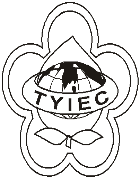          Taoyuan Importers & Exporters Chamber of Commerce桃園市桃園區春日路1235之2號3F           TEL:886-3-316-4346   886-3-325-3781   FAX:886-3-355-9651ie325@ms19.hinet.net     www.taoyuanproduct.org受 文 者：各相關會員 發文日期：中華民國110年2月19日發文字號：桃貿豐字第110047號附    件：主   旨：有關中華民國109年1月15日制定公布之「醫療器         材管理法」，經行政院於中華民國110年2月17日以         院臺衛字第1100001220號令定自110年5月1日施         行，請查照。說   明：          依據桃園市政府衛生局110年2月18日桃衛藥字第         1100013363號函辦理。    理事長  簡 文 豐